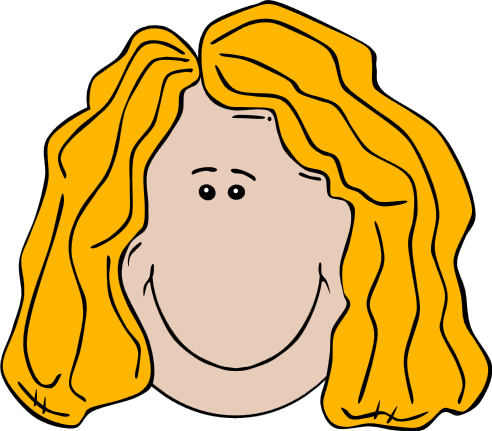 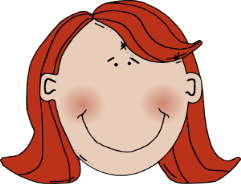 An ELSA is a member of staff who is trained as an Emotional Literacy Support Assistant to support children with their developing emotional literacy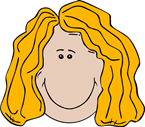 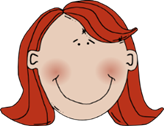 Emotional Literacy is:how children understand and cope with the feelings of ourselves and othersdevelop high self-esteem and positive interactions with othersbeing emotionally literate helps children focus better on their learningThe child`s needs could be recognising emotions, self-esteem, social and friendship skills, anger management, loss and bereavement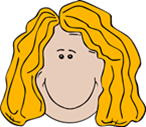 It is very important to build a relationship with the child. Every child is unique and I believe in them and I`m interested in them. I find out their interests, worries, strengths, weaknesses and who is significant in their lives, Through this information and the knowledge from the class teacher, I work out a programme for the child.The programme could be on anger management, friendship and social skills, self-image to loss and bereavementAll these emotions stop a child from learning to their potential, therefore, it is wise to intervene with some emotional support so that they do not bottle up their feelings to a stage where they cannot learnI visually demonstrate anger through the use of a firework model and the fuse before explosion.I use puppets to listen to the child and ‘answer’ appropriatelyI encourage the child to draw, colour, build things, make crafts so their kinasethic skills are being used. Sonia Green November 2012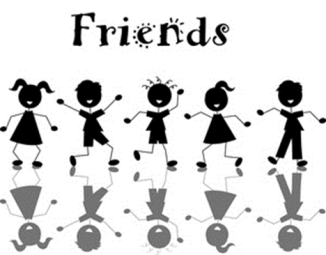 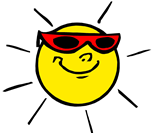 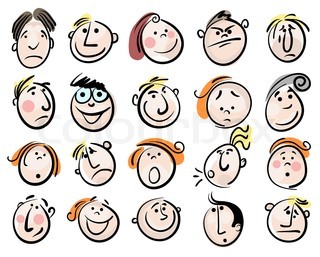 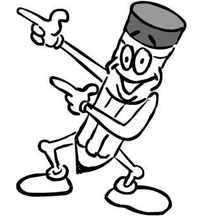 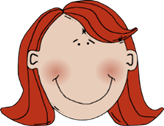 With the parents’ consent  the child`s teacher completes a referral form for the ELSA to followAn ELSA often works with children on a One to One basis but sometimes the children may work in a group, all activities are tailored to their needsEach week a child has a 30 minute to an hour slot with an ELSAAll sessions are fun and could include role play, puppets, games, art, crafts and storiesThere is always time to talkEvery child`s progress is monitored and reviewed on a half-termly basisThe child`s teacher and Head teacher are informed of progress and any concerns